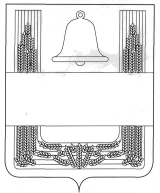 СОВЕТ ДЕПУТАТОВ СЕЛЬСКОГО ПОСЕЛЕНИЯСИНДЯКИНСКИЙ СЕЛЬСОВЕТ ХЛЕВЕНСКОГОМУНИЦИПАЛЬНОГО РАЙОНА ЛИПЕЦКОЙ ОБЛАСТИРОССИЙСКОЙ ФЕДЕРАЦИИТретья   сессия шестого  созываРЕШЕНИЕ21 декабря 2020 года               с. Синдякино                                     № 12О внесении изменений в Правила землепользования и застройки   сельского поселения Синдякинский сельсоветХлевенского муниципального района Липецкой области Рассмотрев проект Изменений в Правила землепользования и застройки сельскогопоселения Синдякинский сельсовет Хлевенского муниципального района Липецкой области, руководствуясь Градостроительным кодексом Российской Федерации, Уставом сельского поселения Синдякинский сельсовет, Совет депутатов сельского поселения Синдякинский сельсовет     РЕШИЛ:1. Принять изменения в Правила землепользования и застройки сельского поселения Синдякинский сельсовет Хлевенского муниципального района Липецкой области, утвержденный решением Совета депутатов сельского поселения Синдякинский  сельсовет Хлевенского муниципального района Липецкой области от 22.12.2015 года №14 (с изменениями от 25 октября 2016 года №37,  от  23 марта 2018 года  №73, от 13 июня  2018 года  № 82, от 14 октября 2019 года   № 118, от 21 февраля 2020 года № 131, от 24 апреля 2020 года №135, от 17 ноября 2020 года                                № 10) (прилагаются).2. Направить изменения в Правила землепользования и застройки сельского поселения Синдякинский сельсовет Хлевенского муниципального района Липецкой области главе сельского поселения Синдякинский сельсовет Хлевенского муниципального района Липецкой области для подписания и опубликования.3.Настоящее решение вступает в силу со дня его официального опубликования.Председатель Совета депутатов сельского            поселения Синдякинский сельсовет                              А. В. ЩербатыхПриложение к  решению Совета депутатов сельского поселенияСиндякинский сельсовет от 21 декабря 2020 года № 12Измененияв Правила землепользования и застройки   сельского поселения Синдякинский  сельсовет Хлевенского муниципального района Липецкой области.     Статья 1.Внести в Правила землепользования и застройки сельского поселения Синдякинский сельсовет Хлевенского муниципального района Липецкой области, утвержденные решением Совета депутатов сельского поселения Синдякинский сельсовет Хлевенского муниципального района Липецкой области Российской Федерации от 22.12.2015 года №14 (с изменениями от 25 октября 2016 года №37,  от  23 марта 2018 года  №73, от 13 июня  2018 года  № 82, от 14 октября 2019 года   № 118, от 21 февраля 2020 года № 131, от 24 апреля 2020 года №135, от 17 ноября 2020 года № 10) следующие изменения:1.1.Таблицу 1. Основные виды разрешенного использования «ЖилЫЕ зонЫ Индекс зоны Ж-1Б Зона застройки индивидуальными жилыми домами» Главы 1. виды разрешенного использования земельных участков и объектов капитального строительства; предельные (минимальные и (или) максимальные) размеры земельных участков и предельные параметры разрешенного строительства, реконструкции объектов капитального строительства Части III. Градостроительные регламенты изложить в новой редакции :«ЖилЫЕ зонЫИндекс зоны Ж-1БЗона застройки индивидуальными жилыми домами Основные виды разрешенного использования».1.2.Таблицу 2. Условно разрешенные виды использования «ЖилЫЕ зонЫ Индекс зоны Ж-1Б Зона застройки индивидуальными жилыми домами» Главы 1. виды разрешенного использования земельных участков и объектов капитального строительства; предельные (минимальные и (или) максимальные) размеры земельных участков и предельные параметры разрешенного строительства, реконструкции объектов капитального строительства Части III. Градостроительные регламенты изложить в новой редакции :«2. Условно разрешенные виды использования».Статья 2.Настоящие изменения вступают в силу со дня их официального опубликования.Глава сельского поселения Синдякинский сельсовет                                                          В.В.Худяков  №Виды  разрешенного использованияВиды  разрешенного использованияВиды  разрешенного использованияВиды  разрешенного использованияпредельные (минимальные и (или) максимальные) размеры земельных участков, предельные параметры разрешенного строительства, реконструкции объектов капитального строительствапредельные (минимальные и (или) максимальные) размеры земельных участков, предельные параметры разрешенного строительства, реконструкции объектов капитального строительствапредельные (минимальные и (или) максимальные) размеры земельных участков, предельные параметры разрешенного строительства, реконструкции объектов капитального строительствапредельные (минимальные и (или) максимальные) размеры земельных участков, предельные параметры разрешенного строительства, реконструкции объектов капитального строительствапредельные (минимальные и (или) максимальные) размеры земельных участков, предельные параметры разрешенного строительства, реконструкции объектов капитального строительствапредельные (минимальные и (или) максимальные) размеры земельных участков, предельные параметры разрешенного строительства, реконструкции объектов капитального строительства№Основные видыОсновные видыВспомогательные видыВспомогательные видыпредельные (минимальные и (или) максимальные) размеры земельных участковминимальные отступы от границ земельных участковпредельное количество этажей, предельная высота зданий, строений, сооружениймаксимальный процент застройки в границах земельного участкаиные параметрыограничения использования земельных участков и объектов капитального строительства№Наименование вида разрешенного использования земельного  участкаОписание вида разрешенного использования земельного участкаНаименование вида разрешенного использования земельного участкаОписание вида разрешенного использования земельного участкапредельные (минимальные и (или) максимальные) размеры земельных участковминимальные отступы от границ земельных участковпредельное количество этажей, предельная высота зданий, строений, сооружениймаксимальный процент застройки в границах земельного участкаиные параметрыограничения использования земельных участков и объектов капитального строительства1Для индивидуального жилищного строительства (код 2.1)Размещение индивидуального жилого дома (дом, пригодный для постоянного проживания, высотой не выше трех надземных этажей);выращивание плодовых, ягодных, овощных, бахчевых или иных декоративных или сельскохозяйственных кулразмещение индивидуальных гаражей и подсобных сооруженийьтур;размещение индивидуальных гаражей и подсобных сооруженийНе подлежат установлениюНе подлежат установлениюМинимальный размер – 600 кв.мМаксимальный - 3000 кв.м.3,0 мПредельное количество этажей – 3 60%Минимальный отступ от красной линии  - 6 м.;До границы соседнего приквартирного участка расстояния по санитарно-бытовым условиям должны быть не менее: от усадебного, однодвухквартирного и блокированного дома — 3 м; от постройки для содержания скота и птицы — 4 м; от других построек (бани, гаража и др.) — 1 м; от стволов высокорослых деревьев — 4 м; среднерослых — 2 м; от кустарника — 1 м.Высота забора не более 1.8 м  для сплошного, отступ 1 м,. сетка – рабица- 1,2 м, по границе земельного участкаОграничения использования земельных участков и объектов капитального строительства, устанавливаемые в соответствии с законодательством Российской Федерации, указаны в гл.2 ст.1-7настоящих Правил с учетом отображенных на карте градостроительного зонирования границ зон с особыми условиями использования территорий.2Для ведения личного подсобного хозяйства (код 2.2)Размещение жилого дома, не предназначенного для раздела на квартиры (дома, пригодные для постоянного проживания и высотой не выше трех надземных этажей);производство сельскохозяйственной продукции;содержание сельскохозяйственных животныхОбъекты гаражного назначения  (код 2.7.1)Размещение отдельно стоящих и пристроенных гаражей, в том числе подземных, предназначенных для хранения личного автотранспорта граждан, с возможностью размещения автомобильных моекМинимальный размер – 100 кв.мМаксимальный - 5000 кв.м.3,0 мПредельное количество этажей – 3 60%Минимальный отступ от красной линии  - 6 м.;До границы соседнего приквартирного участка расстояния по санитарно-бытовым условиям должны быть не менее: от усадебного, однодвухквартирного и блокированного дома — 3 м; от постройки для содержания скота и птицы — 4 м; от других построек (бани, гаража и др.) — 1 м; от стволов высокорослых деревьев — 4 м; среднерослых — 2 м; от кустарника — 1 м.Высота забора не более 1.8 м  для сплошного, отступ 1 м,. сетка – рабица- 1,2 м, по границе земельного участкаОграничения использования земельных участков и объектов капитального строительства, устанавливаемые в соответствии с законодательством Российской Федерации, указаны гл. 2 ст.1-7 настоящих Правил с учетом отображенных на карте градостроительного зонирования границ зон с особыми условиями использования территорий.3Блокированная жилая застройка (код2.3)Размещение жилого дома, не предназначенного для раздела на квартиры, имеющего одну или несколько общих стен с соседними жилыми домами (количеством этажей не более чем три, при общем количестве совмещенных домов не более десяти и каждый из которых предназначен для проживания одной семьи, имеет общую стену (общие стены) без проемов с соседним блоком или соседними блоками, расположен на отдельном земельном участке и имеет выход на территорию общего пользования (жилые дома блокированной застройки);разведение декоративных и плодовых деревьев, овощных и ягодных культур; размещение индивидуальных гаражей и иных вспомогательных сооружений; обустройство спортивных и детских площадок, площадок отдыхаОбъекты гаражного назначения  (код 2.7.1)Размещение отдельно стоящих и пристроенных гаражей, в том числе подземных, предназначенных для хранения личного автотранспорта граждан, с возможностью размещения автомобильных моекМинимальный размер – 600 кв.мМаксимальный - 5000 кв.м.3,0 мПредельное количество этажей – 3 60%Минимальный отступ от красной линии  - 6 м.;До границы соседнего приквартирногоучастка расстояния по санитарно-бытовым условиям должны быть не менее: от усадебного, однодвухквартирного и блокированного дома — 3 м; от постройки для содержания скота и птицы — 4 м; от других построек (бани, гаража и др.) — 1 м; от стволов высокорослых деревьев — 4 м; среднерослых — 2 м; от кустарника — 1 м.Высота забора не более 1.8 м  для сплошного, отступ 1 м,. сетка – рабица- 1,2 м, по границе земельного участкаОграничения использования земельных участков и объектов капитального строительства, устанавливаемые в соответствии с законодательством Российской Федерации, указаны в гл.2 ст.1-7настоящих Правил с учетом отображенных на карте градостроительного зонирования границ зон с особыми условиями использования территорий.4Ведение огородничества(код 13.1)Осуществление деятельности, связанной с выращиванием ягодных, овощных, бахчевых или иных сельскохозяйственных культур и картофеля; размещение некапитального жилого строения и хозяйственных строений и сооружений, предназначенных для хранения сельскохозяйственных орудий труда и выращенной сельскохозяйственной продукцииЗемельные участки (территории) общего пользования(код 12.0)Размещение объектов улично-дорожной сети, автомобильных дорог и пешеходных тротуаров в границах населенных пунктов, пешеходных переходов, набережных, береговых полос водных объектов общего пользования, скверов, бульваров, площадей, проездов, малых архитектурных форм благоустройстваМинимальный размер – 150,0 кв.мМаксимальный – 1000,01,5 мПредельное количество этажей – 240%Минимальный отступ от красной линии  - 6 м.;До границы соседнего приквартирного участка расстояния по санитарно-бытовым условиям должны быть не менее: от усадебного, однодвухквартирного и блокированного дома — 3 м; от постройки для содержания скота и птицы — 4 м; от других построек (бани, гаража и др.) — 1 м; от стволов высокорослых деревьев — 4 м; среднерослых — 2 м; от кустарника — 1 м.Высота забора не более 1.8 м  для сплошного, отступ 1 м,. сетка – рабица- 1,2 м, по границе земельного участкаОграничения использования земельных участков и объектов капитального строительства, устанавливаемые в соответствии с законодательством Российской Федерации, указаны в гл.2 ст.1-7настоящих Правил с учетом отображенных на карте градостроительного зонирования границ зон с особыми условиями использования территорий.5Земельные участки (территории) общего пользования(код 12.0)Размещение объектов улично-дорожной сети, автомобильных дорог и пешеходных тротуаров в границах населенных пунктов, пешеходных переходов, набережных, береговых полос водных объектов общего пользования, скверов, бульваров, площадей, проездов, малых архитектурных форм благоустройстваНе подлежат установлениюНе подлежат установлениюНе подлежат установлениюНе подлежат установлениюНе подлежат установлениюНе подлежат установлениюНе подлежат установлениюОграничения использования земельных участков и объектов капитального строительства, устанавливаемые в соответствии с законодательством Российской Федерации, указаны в гл.2 ст.1-7настоящих Правил с учетом отображенных на карте градостроительного зонирования границ зон с особыми условиями использования территорий.Ограничения использования земельных участков и объектов капитального строительства, устанавливаемые в соответствии с законодательством Российской Федерации, указаны в гл.2 ст.1-7настоящих Правил с учетом отображенных на карте градостроительного зонирования границ зон с особыми условиями использования территорий.№ Виды  разрешенного использованияВиды  разрешенного использованияВиды  разрешенного использованияВиды  разрешенного использованияпредельные (минимальные и (или) максимальные) размеры земельных участков, предельные параметры разрешенного строительства, реконструкции объектов капитального строительствапредельные (минимальные и (или) максимальные) размеры земельных участков, предельные параметры разрешенного строительства, реконструкции объектов капитального строительствапредельные (минимальные и (или) максимальные) размеры земельных участков, предельные параметры разрешенного строительства, реконструкции объектов капитального строительствапредельные (минимальные и (или) максимальные) размеры земельных участков, предельные параметры разрешенного строительства, реконструкции объектов капитального строительствапредельные (минимальные и (или) максимальные) размеры земельных участков, предельные параметры разрешенного строительства, реконструкции объектов капитального строительствапредельные (минимальные и (или) максимальные) размеры земельных участков, предельные параметры разрешенного строительства, реконструкции объектов капитального строительства№ Условно разрешенные видыУсловно разрешенные видыВспомогательные видыВспомогательные видыпредельные (минимальные и (или) максимальные) размеры земельных участков, предельные параметры разрешенного строительства, реконструкции объектов капитального строительствапредельные (минимальные и (или) максимальные) размеры земельных участков, предельные параметры разрешенного строительства, реконструкции объектов капитального строительствапредельные (минимальные и (или) максимальные) размеры земельных участков, предельные параметры разрешенного строительства, реконструкции объектов капитального строительствапредельные (минимальные и (или) максимальные) размеры земельных участков, предельные параметры разрешенного строительства, реконструкции объектов капитального строительствапредельные (минимальные и (или) максимальные) размеры земельных участков, предельные параметры разрешенного строительства, реконструкции объектов капитального строительствапредельные (минимальные и (или) максимальные) размеры земельных участков, предельные параметры разрешенного строительства, реконструкции объектов капитального строительства№ Наименование вида разрешенного использования земельного  участкаОписание вида разрешенного использования земельного участкаНаименование вида разрешенного использования земельного  участкаОписание вида разрешенного использования земельного участкапредельные (минимальные и (или) максимальные) размеры земельных участковминимальные отступы от границ земельных участковпредельное количество этажей, предельная высота зданий, строений, сооружениймаксимальный процент застройки в границах земельного участкаиные параметрыограничения использования земельных участков и объектов капитального строительства1Обслуживание жилой застройки (код 2.7)Размещение объектов капитального строительства, размещение которых предусмотрено видами разрешенного использования с кодами 3.1, 3.2, 3.3, 3.4, 3.4.1, 3.5.1, 3.6, 3.7, 3.10.1, 4.1, 4.3, 4.4, 4.6, 4.7, 4.9, если их размещение необходимо для обслуживания жилой застройки, а также связано с проживанием граждан, не причиняет вреда окружающей среде и санитарному благополучию, не нарушает права жителей, не требует установления санитарной зоныНе подлежат установлениюНе подлежат установлениюНе подлежат установлению1,0 м.  3этажа50%Минимальный отступ от красной линии  - 6 мОграничения использования земельных участков и объектов капитального строительства, устанавливаемые в соответствии с законодательством Российской Федерации, указаны в гл.2 ст.1-7настоящих Правил с учетом отображенных на карте градостроительного зонирования границ зон с особыми условиями использования территорий.2Коммунальное обслуживание ( код 3.1)Размещение объектов капитального строительства в целях обеспечения физических и юридических лиц коммунальными услугами, в частности: поставки воды, тепла, электричества, газа, предоставления услуг связи, отвода канализационных стоков, очистки и уборки объектов недвижимости (котельных, водозаборов, очистных сооружений, насосных станций, водопроводов, линий электропередач, трансформаторных подстанций, газопроводов, линий связи, телефонных станций, канализаций, стоянок, гаражей и мастерских для обслуживания уборочной и аварийной техники, а также зданий или помещений, предназначенных для приема физических и юридических лиц в связи с предоставлением им коммунальных услуг)Не подлежат установлениюНе подлежат установлениюНе подлежат установлениюНе подлежат установлениюНе подлежат установлениюНе подлежат установлениюНе подлежат установлениюОграничения использования земельных участков и объектов капитального строительства, устанавливаемые в соответствии с законодательством Российской Федерации, указаны в гл.2 ст.1-7настоящих Правил с учетом отображенных на карте градостроительного зонирования границ зон с особыми условиями использования территорий.3Магазины (код 4.4)Размещение объектов капитального строительства, предназначенных для продажи товаров, торговая площадь которых составляет до Не подлежат установлениюНе подлежат установлениюминимальный- 10 кв.м1 м.     2этажа40%Минимальный отступ от красной линии  - 5 мОграничения использования земельных участков и объектов капитального строительства, устанавливаемые в соответствии с законодательством Российской Федерации, указаны в гл.2 ст.1-7настоящих Правил с учетом отображенных на карте градостроительного зонирования границ зон с особыми условиями использования территорий.4Связь(код 6.8)Размещение объектов связи, радиовещания, телевидения, включая воздушные радиорелейные, надземные и подземные кабельные линии связи, линии радиофикации, антенные поля, усилительные пункты на кабельных линиях связи, инфраструктуру спутниковой связи и телерадиовещания, за исключением объектов связи, размещение которых предусмотрено содержанием вида разрешенного использования с кодом 3.1Не подлежат установлениюНе подлежат установлениюНе подлежат установлениюНе подлежат установлениюНе подлежат установлениюНе подлежат установлениюНе подлежат установлениюОграничения использования земельных участков и объектов капитального строительства, устанавливаемые в соответствии с законодательством Российской Федерации, указаны в гл.2 ст.1-7настоящих Правил с учетом отображенных на карте градостроительного зонирования границ зон с особыми условиями использования территорий.5Гидротехнические сооружения(код 11.3)Размещение гидротехнических сооружений, необходимых для эксплуатации водохранилищ (плотин, водосбросов, водозаборных, водовыпускных и других гидротехнических сооружений, судопропускных сооружений, рыбозащитных и рыбопропускных сооружений, берегозащитных сооружений)Не подлежат установлениюНе подлежат установлениюНе подлежат установлениюНе подлежат установлениюНе подлежат установлениюНе подлежат установлениюНе подлежат установлениюОграничения использования земельных участков и объектов капитального строительства, устанавливаемые в соответствии с законодательством Российской Федерации, указаны в гл.2 ст.1-7настоящих Правил с учетом отображенных на карте градостроительного зонирования границ зон с особыми условиями использования территорий.6Амбулаторно- поликлиническое обслуживание (код 3.4.1)Размещение объектов капитального строительства, предназначенных для оказания гражданам амбулаторно-поликлинической медицинской помощи (поликлиники, фельдшерские пункты, пункты здравоохранения, центры матери и ребенка, диагностические центры, молочные кухни, станции донорства крови, клинические лаборатории)Не подлежат установлениюНе подлежат установлениюМинимальный размер – 400 кв.м1 м.     2этажа40%Минимальный отступ от красной линии  - 5 мОграничения использования земельных участков и объектов капитального строительства, устанавливаемые в соответствии с законодательством Российской Федерации, указаны в гл.2 ст.1-7настоящих Правил с учетом отображенных на карте градостроительного зонирования границ зон с особыми условиями использования территорий.